Publicado en  el 19/06/2014 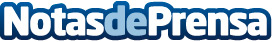 El Opel ADAM se viste de Mundial  Simpática iniciativa en redes sociales para apoyar a las selecciones participantes en la Copa del Mundo de Fútbol.Datos de contacto:OPELNota de prensa publicada en: https://www.notasdeprensa.es/el-opel-adam-se-viste-de-mundial_1 Categorias: Automovilismo Industria Automotriz http://www.notasdeprensa.es